Applicant InformationProfessional or Technical Certifications			EducationReferencesPlease list three professional references.Previous EmploymentMilitary ServiceDisclaimer and SignatureI certify that the information provided by me in this application is complete and accurate in all respects, and I agree that all information provided to King Communications in this application or otherwise is subject to verification by King Communications. I authorize King Communications or designee to make such inquiries and obtain such information as it believes may be necessary as part of such verification process or my possible employment by King Communications. Moreover, I authorize employers where I have worked, schools which I have attended and any other persons or organizations to provide King Communications with any and all information concerning my employment, education or anything else relating to this application or my possible employment by King Communications, LLC, and hereby release King Communications and all such parties from any and all liability for any damages which may result from providing such information. Should any information, written or oral, furnished by me at any time to King Communications (including without limitation any information in this application) be found to be false, misleading, incomplete or otherwise inaccurate in any way, then King Communications shall have just and sufficient cause for refusing to hire me, or, if I have been hired by King Communications, for terminating employment. I understand that this is merely an application for employment. There is no promise or guarantee that I will be employed by King Communications, LLC. If I am employed by King Communications, LLC, I understand and agree to the following in addition to all other requirements of my employment. King Communications may furnish my employment record and other information concerning my employment, in part or in whole, to any person or organization with a legal and proper interest including without limitation government agencies and prospective employers and that I will comply with all rules, policies and procedures of King Communications. I understand that King Communications is not obligated to give information to any individuals, including prospective employers and agrees to do so in exchange for my release of King Communications, its officers, employees, successors, agents and assigns, and all persons acting through or under any of them (the “releasees”), from any and all charges, claims, damages, actions, costs and expenses (including attorney fees) of any nature whatsoever, known or unknown, suspected or unsuspected, related to or arising from such disclosure, including any claim for defamation, tortuous interference with prospective contract or invasion of privacy. I understand that as a condition of my employment I may be required to submit to a pre-employment drug-screening. I further understand that all employment opportunities will be denied should I test positive of illegal drugs. I also understand that, if I am employed by King Communications, I am hired on an “at-will” basis without any employment contract of any nature; and my continued employment, position and compensation are not guaranteed. Just as I would be free to voluntarily terminate my employment at any time, I acknowledge that King Communications can terminate or modify my employment, position and/or compensation at any time with or without cause or reason.On the final step, you will be required to enter a digital signature which will be binding as your actual signature. Your electronic signature below indicates your agreement with the following statements: By typing my name in the following box, I certify the above statements to be true and correct, to the best of my knowledge, and that this information can be used for the purpose of processing my employment application and information.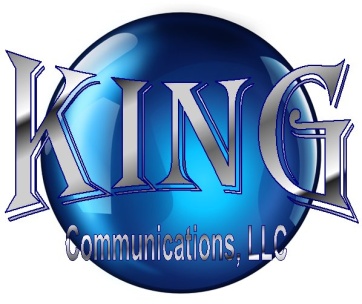 Equal Opportunity Employer771 Middlegate Rd., Henderson, NV 89011 702-566-6691Employment ApplicationFull Name:Date:Date:  /  /      /  /    LastLastFirstFirstM.I.M.I.Address:Street AddressApartment/Unit #CityCityCityStateZIP CodePhone:(   )   -    EmailHave you ever been known by another name?YESNOIf yes, please list name(s):List any relatives currently or previously employed by King Communications, LLC?Date Available:  /  /    Desired Salary:$     Position Applied for:Do you have reliable transportation to arrive on time to job sites, if required?YESNOAre you authorized to work in the United States?YESNOHave you ever worked for this company?YESNOIf yes, when?Have you ever been convicted of a felony?YESNOIf yes, explain:High School:Address:From:To:Did you graduate?YESNODiploma::College:Address:From:To:Did you graduate?YESNODegree:Other:Address:From:To:Did you graduate?YESNODegree:Full Name:Relationship:Company:Phone:(   )   -    Address:Full Name:Relationship:Company:Phone:(   )   -    Address:Address:Full Name:Relationship:Company:Phone:(   )   -    Address:Company:Phone:(   )   -    Address:Supervisor:Job Title:Starting Salary:$     /Ending Salary:$     /Responsibilities:From:  /  /    To:  /  /    Reason for Leaving:May we contact your previous supervisor for a reference?YESNOCompany:Phone:(   )   -    Address:Supervisor:Job Title:Starting Salary:$     /Ending Salary:$     /Responsibilities:From:  /  /    To:  /  /    Reason for Leaving:May we contact your previous supervisor for a reference?YESNOCompany:Phone:(   )   -    Address:Supervisor:Job Title:Starting Salary:$     /Ending Salary:$     /Responsibilities:From:  /  /    To:  /  /    Reason for Leaving:May we contact your previous supervisor for a reference?YESNOBranch:From:  /  /    To:  /  /    Rank at Discharge:Type of Discharge:If other than honorable, explain:Signature:Date:  /  /    